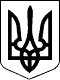 ВЕЛИКОСЕВЕРИНІВСЬКА СІЛЬСЬКА РАДА
КРОПИВНИЦЬКОГО РАЙОНУ КІРОВОГРАДСЬКОЇ ОБЛАСТІШІСТНАДЦЯТА СЕСІЯ ВОСЬМОГО СКЛИКАННЯРІШЕННЯвід «»  грудня  2021 року                                                                    №с. Велика СеверинкаПро внесення змін до рішення Великосеверинівської сільської ради від 28 грудня 2020 року № 65 «Про затвердження Програми із запобігання та протидії домашньому насильству та насильству за ознакою статі на 2021-2023 роки» 	Керуючись ст. 26 Закону України «Про місцеве самоврядування в Україні» та відповідно до рішення сесії Великосеверинівської сільської ради від  05 травня 2021 року № 475 «Про внесення змін до структури та штатного розпису Великосеверинівської сільської ради»,  СІЛЬСЬКА РАДА ВИРІШИЛА:	1. Внести до Програми із запобігання та протидії домашньому насильству та насильству за ознакою статі на 2021-2023 роки (далі - Програма) наступні зміни:	1.1. Пункт 3  паспорту Програми викласти в такій редакції: «Розробник Програми – Відділ соціального захисту населення та охорони здоров’я Великосеверинівської сільської ради».	1.2. Пункт 4 паспорту Програми викласти в такій редакції: «Відповідальні виконавці Програми – Відділ соціального захисту населення та охорони здоров’я Великосеверинівської сільської ради».	2. Контроль за виконанням даного рішення покласти на постійну комісію з питань освіти, фізичного виконання, культури, охорони здоров’я та соціального захисту сільської ради.	Сільський голова                                                                    Сергій ЛЕВЧЕНКО